Word of Life: January 2018Recommended dates are provided, but you are welcome to use these materials at any time!9 Days for Life: January 18-26, 2018
www.9daysforlife.com 9 Days for Life is a “digital pilgrimage” of prayer and action focused on cherishing the gift of every person's life. A multi-faceted novena highlighting a different intention each day provides reflections, bonus information, and suggested actions. 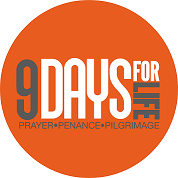 Sign up to receive the novena through a free app, daily emails, or daily text messages. Visit www.9daysforlife.com to sign up and for information on how else you can get involved!#9DaysforLife #OurPrayersMatter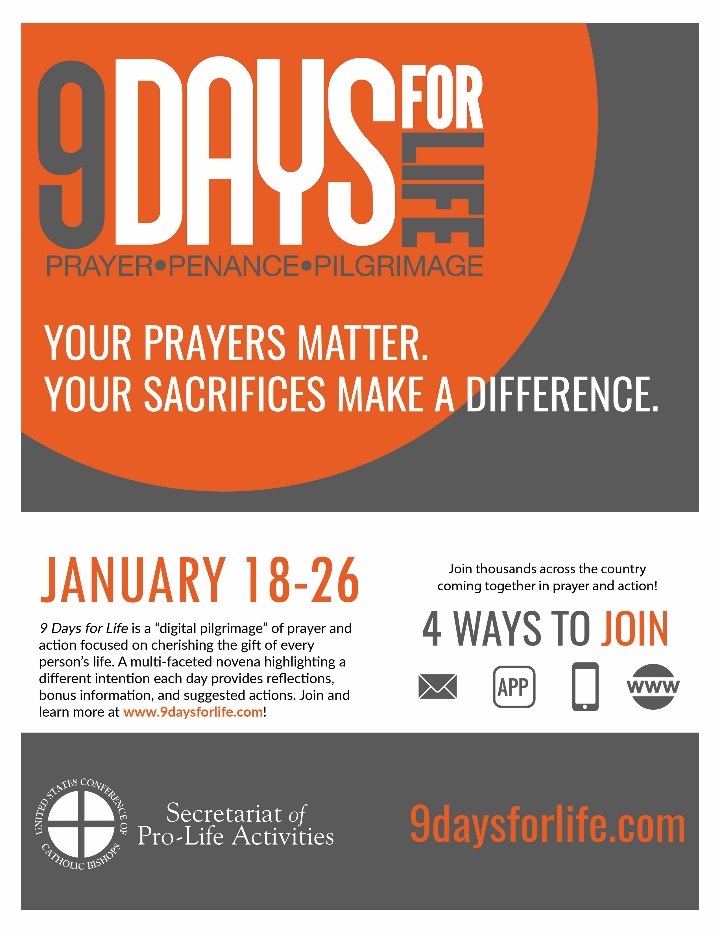 View, download, and order the 2017-2018 Respect Life Program materials! www.usccb.org/respectlifeCopyright © 2017, United States Conference of Catholic Bishops, Washington, DC. All rights reserved.